Proposed List of Ph.D Thesis Reviewers*Doctoral Committee:*Reviewers should NOT be from any CI/OCC of HBNI. Preferably, at least one overseas reviewer should be suggested. Not more than one reviewer should be suggested from the same State of CI (eg. UP for HRI). Research collaborator of the Student/ Guide/ Co-Guide should not be suggested.Dean-Academic, CIToDean, HBNI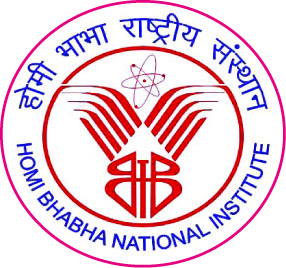 Homi Bhabha National InstituteS. No.Name, postal & email address ofproposed reviewersField of specializationGive details if he/she reviewed thesis of your student(s) in previous one year1.2.3.4.5.6.S. No.Doctoral CommitteeNameSignatureDate1.Chairman2.Guide/Convener3.Co-Guide (if any)4.Member-15.Member-26.Member-37.Technology Advisor (if any)